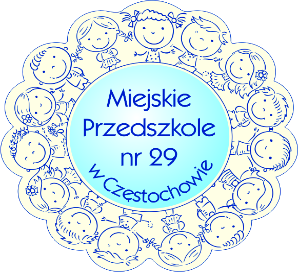 MP29.021.24.2019ZARZĄDZENIE  nr 24/2019Dyrektora Miejskiego Przedszkola nr 29 w Częstochowiez dnia 27 sierpnia 2019 r.w sprawie wprowadzenia Regulaminu Monitoringu wizyjnego                                                                         w Miejskim Przedszkolu nr 29 w Częstochowie      Na podstawie: - Rozporządzenie Parlamentu Europejskiego i Rady (UE) 2016/679 z dnia 27 kwietnia 2016 roku                    w sprawie ochrony osób fizycznych w związku z przetwarzaniem danych osobowych i w sprawie swobodnego przepływu takich danych oraz uchylenia dyrektywy 95/46/WE (RODO) Dz. U. 2018 r., poz. 1000,- Ustawa z dnia 10 maja 2018r. o ochronie danych osobowych Dz. U. 2018 poz. 1000, t. j. 2019 r., poz. 730 z późn.zm.,- art. 108 a ustawy z dnia 14 grudnia 2016 r. – Prawo oświatowe t. j. 2019 r., poz. 1148, 1078, 1287             z poźn. zm.),- art. 222  ustawy z dnia 26 czerwca 1974 r. Kodeks pracy t. j. Dz. U. 2019, poz. 1040, 1043 z późn. zm.zarządzam:§ 1Wprowadzenie Regulaminu Monitoringu wizyjnego w Miejskim Przedszkolu nr 29                                 w Częstochowie.§ 2Traci moc zarządzenie nr 3/2018§ 3Zarządzenie wchodzi w życie z dniem ogłoszenia.(-) Ewa GrygielDyrektorMiejskiego Przedszkola nr 29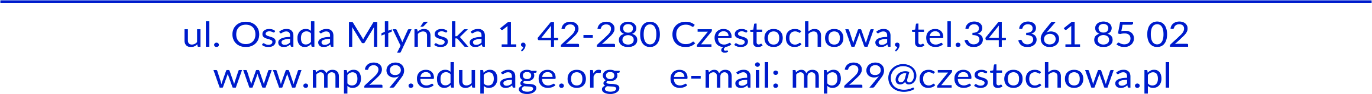 